Об утверждении административного регламента предоставления муниципальной услуги по предоставлению земельных участков в собственность многодетным семьям, имеющим трех и более детейВ соответствии с подпунктом 6 статьи 39.5, статьей 39.19. Земельного кодекса Российской Федерации, Федеральным законом от 06.10.2003 № 131-ФЗ «Об общих принципах организации местного самоуправления в Российской Федерации», Федеральным законом от 27.07.2010 № 210-ФЗ «Об организации предоставления государственных и муниципальных услуг», главой 3.1. Закона Красноярского края от 04.12.2008 № 7-2542 «О регулировании земельных отношений в Красноярском крае», руководствуясь статьями 30, 35 Устава города Канска,  ПОСТАНОВЛЯЮ:1.Утвердить административный регламент предоставления муниципальной услуги по предоставлению земельных участков в собственность многодетным семьям, имеющим трех и более детей согласно приложению к настоящему постановлению.2. Ответственными за исполнение административного регламента предоставления муниципальной услуги по предоставлению земельных участков в собственность многодетным семьям, имеющим трех и более детей назначить Управление архитектуры и градостроительства администрации города Канска и Комитет по управлению муниципальным имуществом города Канска.3. Ведущему специалисту отдела культуры администрации г. Канска (Нестерова Н.А.) опубликовать настоящее постановление в газете «Канский вестник» и разместить на официальном сайте муниципального образования город Канск в сети Интернет.4.Контроль за выполнением настоящего постановления возложить на Управление архитектуры и градостроительства администрации города Канска и Комитет по управлению муниципальным имуществом города Канска в рамках компетенции.5. Постановление вступает в силу со дня официального опубликования.Глава города Канска	           А.М. БересневПриложениек  Постановлениюадминистрации г. Канскаот 09.09.2020 г  № 748АДМИНИСТРАТИВНЫЙ РЕГЛАМЕНТПРЕДОСТАВЛЕНИЯ  МУНИЦИПАЛЬНОЙ УСЛУГИ ПО ПРЕДОСТАВЛЕНИЮ ЗЕМЕЛЬНЫХ УЧАСТКОВ В СОБСТВЕННОСТЬ МНОГОДЕТНЫМ СЕМЬЯМ, ИМЕЮЩИМ ТРЕХ И БОЛЕЕ ДЕТЕЙI. ОБЩИЕ ПОЛОЖЕНИЯ1. Настоящий Административный регламент (далее - Регламент) устанавливает порядок и стандарт предоставления муниципальной услуги по приему заявлений и принятию решения по вопросу предоставления земельных участков в собственность бесплатно многодетным семьям, имеющим трех и более детей (далее – Услуга, Муниципальная услуга).2. Заявителями для получения муниципальной услуги являются граждане Российской Федерации, имеющие и воспитывающие (проживающие совместно с детьми, за исключением детей, проходящих срочную военную службу по призыву) трех и более детей, в том числе:- пасынков, падчериц, а также приемных и опекаемых, не достигших восемнадцатилетнего возраста; детей, обучающихся по очной форме обучения в образовательных учреждениях всех видов и типов, до окончания обучения, но не более чем до достижения ими возраста 23 лет;- детей, проходящих срочную военную службу по призыву, до окончания службы, но не более чем до достижения ими возраста 23 лет;- детей, признанных инвалидами до достижения ими возраста 18 лет, на период установления инвалидности независимо от возраста. (далее - многодетные граждане либо заявитель). 3. Муниципальная услуга предоставляется Управлением архитектуры и градостроительства администрации города Канска (далее - Управление) и Комитетом по управлению муниципальным имуществом города Канска (далее – Комитет) в пределах своей компетенции по письменным обращениям заявителей. Также, информирование граждан, прием заявлений и выдача готового результата предоставления муниципальной услуги осуществляется в структурном подразделении Краевого государственного бюджетного учреждения «Многофункциональный центр предоставления государственных и муниципальных услуг» в г. Канске (далее МФЦ).4 Информация о месте нахождения, графике работы, номерах телефонов, адресах электронной почты и официального сайта Управления, Комитета, МФЦ:Место нахождения Управления: г. Канск, мкр. 4-й Центральный, 22.Юридический адрес и почтовый адрес Управления 663600, Красноярский край, г.Канск, мкр. 4-й Центральный, 22.Адрес электронной почты Управления:  Arhkansk@yandex.ruГрафик работы Управления:понедельник - пятница: с 8.00 до 17.00 часов;перерыв на обед: с 12.00 до 13.00 часов;выходные дни - суббота, воскресенье;прием заявителей специалистами Управления:понедельник, вторник с 08.00 до 12.00 час.Справочные телефоны Управления 8 (39161) 3-28-65, 8 (39161) 2-28-38.Место нахождения Комитета: 663600, Красноярский край, г. Канск, 4-й Центральный мкр., 22, Адрес электронной почты Комитета: kansk-kumi@mail.ru.Сведения о графике (режиме) работы Комитета:понедельник - пятница: 8.00 - 17.00 часов;перерыв на обед: 12.00 - 13.00 часов;приемные дни: понедельник, вторник, четверг;выходные дни - суббота, воскресенье.Справочные телефоны Комитета: 8 (39161) 3-20-99, 8 (39161) 2-19-30.Место нахождения КГБУ «Многофункциональный центр предоставления государственных и муниципальных услуг» (далее - МФЦ): Красноярский край, г. Канск, мкр. Северный, д.34; справочные телефонные номера: 8(39161)3-56-40, 8(39161) 3-57-40.Электронный адрес сайта МФЦ в информационно-телекоммуникационной сети Интернет: http://www.24mfc.ru.Адрес официального сайта администрации города Канска в информационно-телекоммуникационной сети Интернет: http://www.kansk-adm.ru.5. Для получения информации по вопросам предоставления муниципальной услуги, в том числе сведений о ходе предоставления муниципальной услуги, граждане могут обратиться:1) устно на личном приеме или посредством телефонной связи к уполномоченному лицу Управления или Комитета в пределах компетенции;2) в письменной форме или в форме электронного документа в адрес Управления или Комитета в пределах компетенции;3) в МФЦ.В любое время с момента приема документов заявитель имеет право на получение информации о ходе предоставления муниципальной услуги.6. Регламент размещается на интернет-сайте администрации г.Канска http://www.kansk-adm.ru, также на информационных стендах, расположенных в Управлении по адресу: Красноярский край, г.Канск, мкр. 4-й Центральный, 22. И информационных стендах, расположенных в здании МФЦ.II. СТАНДАРТ ПРЕДОСТАВЛЕНИЯ УСЛУГИ7.Наименование Услуги: Предоставление земельных участков в собственность многодетным семьям, имеющим трех и более детей.8. Органом, предоставляющим Услугу, является Управление, Комитет.9. Результатом предоставления муниципальной услуги является: - постановление Администрации города Канска о предоставлении земельного участка в собственность многодетным семьям, имеющим трех и более детей;- Мотивированный отказ в предоставлении земельного участка.10. Сроки предоставления муниципальной услуги:1) в отношении земельного участка, прошедшего государственный кадастровый учет, решение о предоставлении земельного участка принимается в срок не более 45 дней с даты поступления в Управление заявления с указанием кадастрового номера (без учета срока для направления заявителю);2) в отношении земельного участка, образованного в результате раздела, решение о предоставлении земельного участка принимается в 14-дневный срок со дня подачи заявления с приложением кадастрового паспорта, а если право на исходный земельный участок было зарегистрировано - со дня регистрации права собственности на образованный земельный участок;3) в отношении земельного участка, поставленного на государственный кадастровый учет на основании решения об утверждении схемы расположения земельного участка на кадастровом плане территории, выданного в порядке, установленном статьями 29.4, 29.5 Закона Красноярского края от 04.12.2008 № 7-2542 «О регулировании земельных отношений в Красноярском крае» (далее - Закон Красноярского края от 04.12.2008 № 7-2542 ), решение о предоставлении земельного участка принимается в срок не более 30 дней с даты предоставления кадастрового паспорта (без учета срока для направления заявителю);4) в отношении земельного участка из земель, находящихся в государственной собственности, права на который не разграничены, решение об утверждении схемы расположения земельного участка на кадастровом плане территории направляется заявителю:в течение 45 дней с даты регистрации заявления с указанием местоположения земельного участка (при поступлении одного заявления);в течение 67 дней с даты регистрации заявлений с указанием местоположения земельного участка (при поступлении нескольких заявлений);5) в отношении земельного участка, прошедшего государственный кадастровый учет, решение об утверждении схемы КПТ направляется заявителю:в течение 60 дней с даты регистрации заявления с указанием местоположения земельного участка (при поступлении одного заявления);в течение 67 дней с даты регистрации заявления с указанием местоположения земельного участка (при поступлении нескольких заявлений).11. Правовые основания предоставления Услуги:Конституция Российской Федерации;Градостроительный кодекс Российской Федерации;Земельный Кодекс Российской Федерации;Федеральный закон от 06.10.2003 № 131-ФЗ «Об общих принципах организации местного самоуправления в Российской Федерации»;Федеральный закон от 02.05.2006 № 59-ФЗ «О порядке рассмотрения обращений граждан Российской Федерации»;Федеральный закон от 27.07.2010 № 210-ФЗ «Об организации предоставления государственных и муниципальных услуг» (далее – Федеральный закон № 210-ФЗ);Федеральный закон от 24.07.2007 № 221-ФЗ «О кадастровой деятельности»;Закон Красноярского края от 04.12.2008 № 7-2542 «О регулировании земельных отношений в Красноярском крае»;Приказ Минэкономразвития России от 27.11.2014 № 762 «Об утверждении требований к подготовке схемы расположения земельного участка или земельных участков на кадастровом плане территории и формату схемы расположения земельного участка или земельных участков на кадастровом плане территории при подготовке схемы расположения земельного участка или земельных участков на кадастровом плане территории в форме электронного документа, формы схемы расположения земельного участка или земельных участков на кадастровом плане территории, подготовка которой осуществляется в форме документа на бумажном носителе»;Устав города Канска;Генеральный план города Канска, утвержденный решением Канского городского Совета депутатов от 28.02.2007  № 29-274;Постановление администрации города Канска от 19.10.2010 № 1760 «Об утверждении порядка разработки и утверждения административных регламентов предоставления муниципальных услуг».Постановление  администрации города Канска от 24.06.2009 № 900 «Об инструкции по делопроизводству»12. Для предоставления муниципальной услуги заявитель обращается в Управление с документами, указанными в п. 13 настоящего Административного Регламента и заявлением по форме согласно приложению 1 к настоящему Регламенту посредством:почтового отправления в Управление по адресу: 663600, Красноярский край, г.Канск, мкр. 4-й Центральный, 22;лично (через уполномоченного представителя) по адресу: Красноярский край, г.Канск, мкр. 4-й Центральный, 22.через структурное подразделение КГБУ «Многофункциональный центр предоставления государственных и муниципальных услуг» в городе Канске, расположенное по адресу: Красноярский край, г.Канск, мкр.Северный, 34;13. Исчерпывающий перечень документов, необходимых для предоставления услуги, прилагаемых к заявлению:Документами, представление которых необходимо при обращении с заявлением, являются:1) копия документа, удостоверяющего личность гражданина Российской Федерации, подавшего данное заявление, а также копия документа, подтверждающего факт проживания заявителя на территории Красноярского края, в случае если это не подтверждается паспортом гражданина Российской Федерации;2) копии документов, подтверждающих супружеские отношения заявителя (свидетельство о заключении брака), родственные отношения заявителя и детей, в том числе если ребенок приходится заявителю пасынком, падчерицей (свидетельство о рождении ребенка или решение суда о признании его членом семьи гражданина);3) копии документов (правового акта, судебного акта, договора), подтверждающих факт установления опеки (попечительства) над ребенком, передачи ребенка на воспитание в приемную семью, - для опекаемых либо приемных детей;4) документ, подтверждающий совместное проживание заявителя с детьми (выписка из финансово-лицевого счета или домовой (похозяйственной) книги либо акт обследования органом опеки и попечительства условий жизни ребенка в случае, если совместное проживание заявителя с детьми не может быть установлено на основании выписки из финансово-лицевого счета или домовой (похозяйственной) книги), выданный не ранее чем за один месяц до дня подачи заявления;5) в отношении детей, достигших возраста 18 лет:справка об обучении в образовательной организации, выданная не ранее чем за один месяц до дня подачи заявления, - для детей, обучающихся по очной форме обучения в образовательных организациях всех видов и типов;документ, подтверждающий прохождение срочной военной службы по призыву, выданный не ранее чем за один месяц до дня подачи заявления, - для детей, проходящих военную службу по призыву;копия справки, подтверждающей факт установления инвалидности, выдаваемой федеральными государственными учреждениями медико-социальной экспертизы, - для детей, признанных инвалидами до достижения ими возраста 18 лет.Копии документов должны быть заверены нотариально или представлены с предъявлением оригинала.14. Запрещено требовать от заявителя: 1) представления документов и информации или осуществления действий, представление или осуществление которых не предусмотрено нормативными правовыми актами, регулирующими отношения, возникающие в связи с предоставлением государственных и муниципальных услуг;2) представления документов и информации, в том числе подтверждающих внесение заявителем платы за предоставление государственных и муниципальных услуг, которые находятся в распоряжении органов, предоставляющих государственные услуги, органов, предоставляющих муниципальные услуги, иных государственных органов, органов местного самоуправления либо подведомственных государственным органам или органам местного самоуправления организаций, участвующих в предоставлении предусмотренных частью 1 статьи 1 Федерального закона 210-ФЗ государственных и муниципальных услуг, в соответствии с нормативными правовыми актами Российской Федерации, нормативными правовыми актами субъектов Российской Федерации, муниципальными правовыми актами, за исключением документов, включенных в определенный частью 6 настоящей статьи перечень документов. Заявитель вправе представить указанные документы и информацию в органы, предоставляющие государственные услуги, и органы, предоставляющие муниципальные услуги, по собственной инициативе;3) осуществления действий, в том числе согласований, необходимых для получения государственных и муниципальных услуг и связанных с обращением в иные государственные органы, органы местного самоуправления, организации, за исключением получения услуг и получения документов и информации, предоставляемых в результате предоставления таких услуг, включенных в перечни, указанные в части 1 статьи 9 Федерального закона 210-ФЗ;4) представления документов и информации, отсутствие и (или) недостоверность которых не указывались при первоначальном отказе в приеме документов, необходимых для предоставления государственной или муниципальной услуги, либо в предоставлении государственной или муниципальной услуги, за исключением следующих случаев:а) изменение требований нормативных правовых актов, касающихся предоставления государственной или муниципальной услуги, после первоначальной подачи заявления о предоставлении государственной или муниципальной услуги;б) наличие ошибок в заявлении о предоставлении государственной или муниципальной услуги и документах, поданных заявителем после первоначального отказа в приеме документов, необходимых для предоставления государственной или муниципальной услуги, либо в предоставлении государственной или муниципальной услуги и не включенных в представленный ранее комплект документов;в) истечение срока действия документов или изменение информации после первоначального отказа в приеме документов, необходимых для предоставления государственной или муниципальной услуги, либо в предоставлении государственной или муниципальной услуги;г) выявление документально подтвержденного факта (признаков) ошибочного или противоправного действия (бездействия) должностного лица органа, предоставляющего государственную услугу, или органа, предоставляющего муниципальную услугу, государственного или муниципального служащего, работника многофункционального центра, работника организации, предусмотренной частью 1.1 статьи 16 Федерального закона 210-ФЗ, при первоначальном отказе в приеме документов, необходимых для предоставления государственной или муниципальной услуги, либо в предоставлении государственной или муниципальной услуги, о чем в письменном виде за подписью руководителя органа, предоставляющего государственную услугу, или органа, предоставляющего муниципальную услугу, руководителя многофункционального центра при первоначальном отказе в приеме документов, необходимых для предоставления государственной или муниципальной услуги, либо руководителя организации, предусмотренной частью 1.1 статьи 16 Федерального закона 210-ФЗ, уведомляется заявитель, а также приносятся извинения за доставленные неудобства.15. Основания для отказа в приеме документов.Основания для отказа в приеме документов отсутствуют.16. Основания для приостановления предоставления Услуги или отказа в предоставлении Услуги.Основания для приостановления предоставления Услуги отсутствуют.Основания для отказа в предоставлении муниципальной услуги:1) поставленный на государственный кадастровый учет земельный участок, который испрашивается заявителем или из которого может быть образован испрашиваемый заявителем земельный участок, в соответствии с категорией земель или видом разрешенного использования не может быть использован для цели, указанной в заявлении, находится во владении, пользовании третьего лица или осуществляется его предоставление в собственность за плату или в аренду, в том числе путем проведения торгов (конкурсов, аукционов);2) в отношении испрашиваемого заявителем земельного участка или земель либо земельного участка, из которых испрашиваемый земельный участок может быть образован, в случаях, установленных статьями 29.3-29.5 Закона Красноярского края от 4 декабря 2008 г. № 7-2542, подано заявление о предоставлении многодетным гражданином, поставленным на очередь на предоставление земельного участка ранее заявителя;3) изъятие испрашиваемого земельного участка или земель либо земельного участка, из которых испрашиваемый земельный участок может быть образован, из оборота;4) ограничение испрашиваемого земельного участка или земель либо земельного участка, из которых испрашиваемый земельный участок может быть образован, в обороте, за исключением случая, если федеральным законом разрешено предоставлять этот земельный участок или земли в частную собственность;5) установление федеральным законом запрета на приватизацию испрашиваемого земельного участка или земель либо земельного участка, из которых испрашиваемый земельный участок может быть образован;6) резервирование испрашиваемого земельного участка или земель либо земельного участка, из которых испрашиваемый земельный участок может быть образован, для государственных или муниципальных нужд;7) несоответствие заявителя требованиям, установленным пунктом 2 настоящего Регламента, за исключением требования к возрасту детей в случае если заявитель поставлен на очередь на предоставление земельного участка. Основаниями для отказа в постановке на очередь на предоставление земельного участка являются следующие случаи:1) многодетный гражданин не имеет места жительства на территории Красноярского края;2) реализация заявителем права на бесплатное получение земельного участка по основанию, установленному в пункте 2 статьи 14 Закона Красноярского края от 4 декабря 2008 г. № 7-2542;3) несоответствие заявителя требованиям, установленным в подпункте «а» пункта 1 статьи 14 Закона Красноярского края от 4 декабря 2008 г. № 7-2542, или непредставление заявителем документов, указанных в пункте 13 настоящего Регламента.17. Муниципальная услуга предоставляется бесплатно.18. Максимальный срок ожидания в очереди при подаче Заявления и при получении результатов предоставления Услуги - 15 минут.19.Требования к помещениям, в которых предоставляется муниципальная услуга, к залу ожидания, местам для заполнения заявления о предоставлении муниципальной услуги, информационным стендам с образцами их заполнения и перечнем документов, необходимых для предоставления муниципальной услуги, в том числе к обеспечению доступности для инвалидов указанных объектов в соответствии с законодательством Российской Федерации о социальной защите инвалидов:Помещения для предоставления муниципальной услуги размещаются преимущественно на нижних этажах зданий.Помещения оборудуются пандусами, пассажирскими лифтами или подъемными платформами для обеспечения доступа инвалидов на креслах-колясках на этажи выше или ниже этажа основного входа в здание (первого этажа), санитарно-техническими помещениями (доступными для инвалидов), расширенными проходами, позволяющими обеспечить беспрепятственный доступ заявителей, включая заявителей, использующих кресла-коляски.В помещениях предоставления муниципальных услуг расположение интерьера, подбор и расстановка приборов и устройств, технологического и иного оборудования должно соответствовать пределам, установленным для зоны досягаемости заявителей, находящихся в креслах-колясках.При невозможности создания в Управлении условий для его полного приспособления с учетом потребностей инвалидов, Управлением проводятся мероприятия по обеспечению беспрепятственного доступа маломобильных граждан к объекту с учетом разумного приспособления.Для приема граждан, обратившихся за получением муниципальной услуги, выделяются отдельные помещения, снабженные соответствующими указателями. Рабочее место специалистов Управления оснащается настенной вывеской или настольной табличкой с указанием фамилии, имени, отчества и должности. Указатели должны быть четкими, заметными и понятными, с дублированием необходимой для инвалидов звуковой либо зрительной информации, или предоставлением текстовой и графической информации знаками, выполненными рельефно-точечным шрифтом Брайля.Места для заполнения документов оборудуются стульями, столами, обеспечиваются бланками заявлений, раздаточными информационными материалами, письменными принадлежностями.Специалисты Управления при необходимости оказывают инвалидам помощь, необходимую для получения в доступной для них форме информации о правилах предоставления услуги, в том числе об оформлении необходимых для получения услуги документов, о совершении ими других необходимых для получения услуги действий.В информационных терминалах (киосках) либо на информационных стендах размещаются сведения о графике (режиме) работы Управления, информация о порядке и условиях предоставления муниципальной услуги, образцы заполнения заявлений и перечень документов, необходимых для предоставления муниципальной услуги.Места ожидания предоставления муниципальной услуги оборудуются стульями, кресельными секциями или скамьями. В местах ожидания предоставления муниципальной услуги предусматриваются доступные места общественного пользования (туалеты).Места предоставления муниципальной услуги оборудуются средствами пожаротушения и оповещения о возникновении чрезвычайной ситуации. На видном месте размещаются схемы размещения средств пожаротушения и путей эвакуации посетителей и работников Управления.При наличии на территории, прилегающей к местонахождению Управления, мест для парковки автотранспортных средств, выделяется не менее 10 процентов мест (но не менее одного места) для парковки специальных автотранспортных средств инвалидов.В Управлении и Комитете обеспечивается:допуск на объект сурдопереводчика, тифлосурдопереводчика;сопровождение инвалидов, имеющих стойкие нарушения функции зрения и самостоятельного передвижения по территории Управления;допуск собаки-проводника при наличии документа, подтверждающего ее специальное обучение, выданного по форме и в порядке, установленных федеральным органом исполнительной власти, осуществляющим функции по выработке и реализации государственной политики и нормативно-правовому регулированию в сфере социальной защиты населения;предоставление инвалидам по слуху услуги с использованием русского жестового языка, в том числе специалистами диспетчерской службы видеотелефонной связи для инвалидов по слуху Красноярского края.Услуги диспетчерской службы для инвалидов по слуху предоставляет оператор-сурдопереводчик Красноярского регионального отделения Общероссийской общественной организации инвалидов «Всероссийское общество глухих», который располагается по адресу: г. Красноярск, ул. Карла Маркса, д.40 (второй этаж).Режим работы: ежедневно с 09:00 до 18:00 (кроме выходных и праздничных дней).Телефон/факс: 8 (391) 227-55-44.Мобильный телефон (SMS): 8-965-900-57-26.E-mail: kraivog@mail.ru.Skype: kraivog.ooVoo: kraivog.20. Показателями доступности и качества Услуги являются:показатели качества:актуальность размещаемой информации о порядке предоставления Услуги;соблюдение срока предоставления Услуги;доля обращений за предоставлением Услуги, в отношении которых осуществлено досудебное обжалование действий Управления, отделов и должностных лиц при предоставлении Услуги, в общем количестве обращений за Услугой;доля обращений за предоставлением Услуги, в отношении которых судом принято решение о неправомерности действий Управления, отделов и должностных лиц при предоставлении Услуги, в общем количестве обращений за Услугой;соблюдение сроков регистрации Заявлений.показатели доступности:создание условий для беспрепятственного доступа в помещение Управления для маломобильных групп населения.III. СОСТАВ, ПОСЛЕДОВАТЕЛЬНОСТЬ И СРОКИ ВЫПОЛНЕНИЯ АДМИНИСТРАТИВНЫХ ПРОЦЕДУР, ТРЕБОВАНИЯ К ПОРЯДКУ ИХ ВЫПОЛНЕНИЯ, В ТОМ ЧИСЛЕ ОСОБЕННОСТИ ВЫПОЛНЕНИЯ АДМИНИСТРАТИВНЫХ ПРОЦЕДУР В МНОГОФУНКЦИОНАЛЬНЫХ ЦЕНТРАХ21. Последовательность административных процедур исполнения Услуги включает в себя следующие административные процедуры:1) Прием и регистрация документов, предусмотренных пунктом 13 настоящего Административного регламента;2) Постановка на очередь на предоставление земельного участка3) градостроительный анализ заявления с приложенными документами;4) подготовка схемы расположения земельного участка на кадастровом плане территории и принятие решения о ее утверждении;5) направление заявителю решения об утверждении схемы расположения земельного участка на кадастровом плане территории;6) подготовка проекта постановления администрации города Канска о предоставлении земельного участка в собственность многодетным семьям имеющим трех и более детей.7) Выдача результата предоставления Услуги.22.Последовательность административных процедур при предоставлении Услуги представлена на блок-схеме согласно приложению 2 к настоящему Регламенту.23. Прием и регистрация документов, предусмотренных пунктом 13 настоящего Административного регламента:1) основанием начала административной процедуры является получение Заявления и приложенного пакета документов, предусмотренных пунктом 13 настоящего Административного регламента специалистом отдела землепользования и градостроительства Управления на личном приеме, либо получение заявления поступившего посредством почтовой связи или через МФЦ;2)специалист отдела землепользования и градостроительства Управления и специалист МФЦ:устанавливает предмет обращения;устанавливает личность Заявителя, в том числе проверяет документ, удостоверяющий личность, полномочия Заявителя, в том числе полномочия представителя действовать от его имени;проверяет полноту содержащейся в Заявлении информации;проверяет наличие всех необходимых для предоставления Услуги документов исходя из соответствующего перечня документов;3) срок регистрации заявления о предоставлении муниципальной услуги составляет не более одного дня;4) результатом административной процедуры является присвоение заявлению порядкового номера входящей корреспонденции и направление его уполномоченному специалисту отдела землепользования и градостроительства Управления;5) общий срок осуществления административной процедуры составляет один день.24. Постановка на очередь на предоставление земельного участка:1) основанием для начала административной процедуры является поступление заявления с приложенными документами в Управление;2) ответственным исполнителем за совершение административной процедуры является уполномоченный специалист отдела землепользования и градостроительства Управления; 3) уполномоченный специалист отдела землепользования и градостроительства Управления в 10-дневный срок со дня поступления заявления с пакетом документов, предусмотренных пунктом 13 настоящего Регламента, проверяет соответствие пакета документов, прилагаемых к заявлению, на соответствие требованиям, установленным Законом Красноярского края от 4 декабря 2008 г. № 7-2542. При отсутствии оснований для отказа в постановке на очередь, уполномоченный специалист отдела землепользования и градостроительства Управления включает в Книгу учета многодетных граждан на предоставление земельного участка в собственность, которая ведется по форме, установленной Правительством Красноярского края;5) результатом осуществления административной процедуры является направление уведомления о дате и времени постановки на очередь, соответствующих дате и времени поступления заявления, с указанием номера очереди или отказ в постановке на очередь, либо уведомление о направлении заявления в иной орган в случае, установленном пунктом 1 статьи 29.7 Закона Красноярского края от 4 декабря 2008 г. № 7-2542;6) в случае поступления заявления без указания кадастрового номера и местоположения испрашиваемого земельного участка вместе с уведомлением о постановке на очередь на предоставление земельного участка заявителю направляется извещение, содержащее перечень прошедших государственный кадастровый учет земельных участков (с указанием их кадастровых номеров, площади и местоположения), которые могут быть предоставлены для указанной заявителем цели использования, и (или) земель (земельных участков), находящихся в государственной или муниципальной собственности, в границах которых может быть образован земельный участок для предоставления заявителю для указанной им цели использования (с указанием местоположения, кадастрового номера – для земельных участков), распоряжение которыми осуществляет данный орган, с предложением выбрать из перечня земельный участок или определить земли (земельный участок), в границах которых может быть образован земельный участок для предоставления заявителю, и обратиться с заявлением о предоставлении конкретного земельного участка. В случае отсутствия земельных участков, пригодных для использования для цели, указанной в заявлении, вместе с уведомлением о постановке на очередь многодетному гражданину направляется извещение о том, что при образовании земельных участков на едином краевом портале «Красноярский край» в сети Интернет указанный перечень будет размещен;В случае если заявление было подано через МФЦ, уведомление и извещение направляются в МФЦ либо направляются в соответствии со способом получения документов, указанных в заявлении для выдачи заявителю, его представителю.7) общий срок осуществления административной процедуры составляет 14 дней с даты поступления заявления в Управление.25. Градостроительный анализ заявления с приложенными документами:1) основанием для начала административной процедуры является поступление заявления в Управление;2) ответственным исполнителем за совершение административной процедуры является специалист отдела землепользования и градостроительства Управления;3) специалист отдела землепользования и градостроительства Управления осуществляет градостроительный анализ заявления;4) градостроительный анализ заявления включает в себя:- рассмотрение вопроса о соответствии предполагаемого размещения индивидуального жилого дома действующим градостроительным нормам и правилам;- рассмотрение вопроса о соответствии функционального назначения объекта градостроительному регламенту территориальной зоны, в которой предполагается его размещение;- проведение анализа всех ранее поступивших обращений граждан по испрашиваемому земельному участку и ответов на данные обращения, а также сформированной очередности;- установление факта постановки земельного участка на кадастровый учет;5) ответственный специалист отдела землепользования и градостроительства Управления проверяет заявление на предмет соответствия пункту 13 настоящего Регламента, а также на предмет наличия или отсутствия оснований для отказа в предоставлении земельного участка, предусмотренных пунктом 16 настоящего Регламента;5) в случае, если заявление не соответствует пункту 13 настоящего Регламента или подано в иной уполномоченный орган, ответственный специалист отдела землепользования и градостроительства Управления в течение десяти дней возвращает заявление с сопроводительным письмом с указанием причин возврата. При наличии оснований, предусмотренных пунктом 16 настоящего Регламента, ответственный специалист отдела землепользования и градостроительства Управления осуществляет подготовку отказа в предоставлении муниципальной услуг;7) результатом административной процедуры является:принятие решения о соответствии или несоответствии представленных Заявителем документов пунктам 13, 16 настоящего Регламента;мотивированный отказ в предоставлении муниципальной услуги;При отказе в предоставлении земельного участка по основанию, установленному в подпункте 7 абзаца 1 пункта 16  настоящего Регламента, заявитель снимается с очереди на предоставление земельного участка. При отказе в предоставлении земельного участка по иным основаниям заявитель не снимается с очереди, ему разъясняется возможность обращения с заявлением о предоставлении другого земельного участка. При этом при подаче в орган, принявший решение об отказе в предоставлении земельного участка, нового заявления должен быть повторно представлен только документ, указанный в подпункте 4 пункта 13 настоящего Регламента, представление иных документов не требуется.Отказ подписывается руководителем Управления в течение 2 дней, регистрируется в день его подписания и направляется по адресу, указанному заявителем, в течение 3 дней с даты его регистрации.Общий срок осуществления административной процедуры по проведению градостроительного анализа составляет не более 10 дней с даты поступления заявления в Управление.26. Направление заявителю решения об утверждении схемы расположения земельного участка на кадастровом плане территории (далее- схемы КПТ):1) основанием для начала административной процедуры является Приказ Управления об утверждении Схем (ы) КПТ в отношении земельных (земельного) участков (а);2) ответственным исполнителем за совершение административной процедуры является специалист отдела землепользования и градостроительства Управления;3) при подготовке решения об утверждении схемы КПТ в отношении земельного участка, находящегося в государственной собственности, права на которые не разграничены:в случае если в месячный срок со дня подачи заявления иные заявления о предоставлении земельного участка в указанном месте от многодетных граждан не поступили, специалист отдела землепользования и градостроительства Управления обеспечивает направление решения об утверждении схемы КПТ в течение 15 дней со дня ее утверждения в адрес заявителя;в случае поступления в месячный срок со дня подачи заявления иных заявлений о предоставлении земельного участка в указанном месте от многодетных граждан специалист отдела землепользования и градостроительства Управления обеспечивает направление решения об утверждении схемы КПТ в течение 15 дней со дня ее утверждения в адрес заявителя, поставленного на очередь на предоставление земельного участка ранее иных заявителей;в случае принятия решения об утверждении схем КПТ в количестве, соответствующем количеству заявлений о предоставлении земельных участков в указанном месте, поступивших в месячный срок со дня поступления первого заявления, они направляются заявителям в порядке поступления заявлений в недельный срок с даты их утверждения;в случае принятия решения об утверждении схем КПТ в меньшем количестве, чем количество заявлений о предоставлении земельных участков в испрашиваемом месте, поступивших в месячный срок со дня подачи первого заявления, решения об утверждении схемы КПТ направляются заявителям в порядке постановки их на очередь на предоставление земельного участка.В течение 3 дней со дня направления заявителю решения об утверждении схемы КПТ иным заявителям, которым она не была направлена, направляется отказ в предоставлении земельного участка в указанном месте при условии отсутствия возможности образовать количество земельных участков, соответствующее количеству поступивших заявлений;4) при подготовке решения об утверждении схемы КПТ земельного участка в границах земельного участка, прошедшего государственный кадастровый учет:в случае если в месячный срок со дня поступления заявления иные заявления о предоставлении земельного участка в указанном месте от многодетных граждан не поступили, специалист отдела специалист отдела землепользования и градостроительства Управления обеспечивает направление решения об утверждении схемы КПТ в течение 30 дней с даты ее утверждения в адрес заявителя;при поступлении иных заявлений о предоставлении земельного участка в указанном месте от многодетных граждан в месячный срок со дня поступления первого заявления решения об утверждении схем КПТ принимаются в количестве, соответствующем количеству поступивших заявлений, затем направляются заявителям в порядке поступления заявлений в 37-дневный срок с даты их утверждения;в случае принятия решения об утверждении схем КПТ в меньшем количестве, чем количество заявлений о предоставлении земельных участков в испрашиваемом месте, поступивших в месячный срок со дня поступления первого заявления, они направляются заявителям в порядке постановки их на очередь на предоставление земельного участка.В течение 3 дней со дня направления заявителям решений об утверждении схем КПТ заявителям, которым решение об утверждении схемы не направлено, направляется отказ в предоставлении земельного участка в границах указанного земельного участка в порядке, установленном пунктом 3 статьи 29.6 Закона Красноярского края от 4 декабря 2008 г. № 7-2542.Заявитель, получивший решение об утверждении схемы КПТ, обеспечивает за свой счет выполнение на ее основании кадастровых работ в отношении земельных участков, которые будут образованы в результате раздела указанного в заявлении земельного участка, и обращается с заявлением об осуществлении государственного кадастрового учета этих земельных участков в порядке, установленном Федеральным законом от 24.07.2007 № 221-ФЗ «О государственном кадастре недвижимости»;5) в случае направления решений об утверждении схем КПТ нескольким заявителям специалист отдела землепользования и градостроительства Управления доводит до них информацию обо всех заявителях, в адрес которых были направлены решения об утверждении схем КПТ, и о возможности совместного выполнения кадастровых работ в отношении всех земельных участков, которые будут образованы в результате раздела указанного в заявлениях земельного участка;6) результатом административной процедуры является направление сопроводительного письма с Приказом Управления об утверждении схемы КПТ заявителям или подготовка отказа в предоставлении муниципальной услуги. 27. Подготовка проекта постановления администрации города Канска о предоставлении земельного участка в собственность бесплатно многодетным семьям, имеющим трех и более детей:1) основанием для начала административной процедуры является представление в Комитет заявителем кадастрового паспорта испрашиваемого земельного участка либо истечение 30-дневного срока со дня подачи заявления о предоставлении земельного участка, прошедшего государственный кадастровый учет, при условии отсутствия иных заявлений о предоставлении испрашиваемого земельного участка;2) ответственным исполнителем за совершение административной процедуры является специалист земельного отдела Комитета;3) специалист земельного отдела Комитета в двухдневный срок готовит проект постановления администрации города Канска о предоставлении земельного участка в собственность бесплатно многодетным семьям, имеющим трех и более детей;В случае поступления от многодетного гражданина заявления о предоставлении в собственность бесплатно земельного участка, прошедшего государственный кадастровый учет, информация о котором не размещена на едином краевом портале «Красноярский край» в сети Интернет, предоставление земельного участка осуществляется в порядке, установленном пунктами 1-3 статьи 29.3 Закона Красноярского края от 4 декабря 2008 г. № 7-2542, после размещения информации об этом земельном участке на едином краевом портале «Красноярский край» в сети Интернет в порядке, установленном пунктом 4 статьи 29.7 Закона Красноярского края от 4 декабря 2008 г. № 7-2542; 4) проект постановления о предоставлении земельного участка в собственность бесплатно многодетным семьям, имеющим трех и более детей направляется ответственным специалистом на согласование в юридический отдел администрации города Канска.Юридический отдел администрации города Канска осуществляет согласование представленного проекта постановления на предмет соответствия его требованиям действующего законодательства.При наличии замечаний проект постановления с приложенными к нему замечаниями направляется в земельный отдел Комитета для их устранения либо подготовки мотивированного отказа в предоставлении муниципальной услуги, если вынесенные по проекту замечания являются основаниями для отказа в предоставлении муниципальной услуги, указанными в пункте 16 настоящего Регламента;5) Экземпляр постановления администрации города Канска о предоставлении земельного участка в собственность бесплатно многодетным семьям имеющим трех и более детей после регистрации в отделе организационной работы, делопроизводства, кадров и муниципальной службы администрации города Канска направляется в земельный отдел Комитета.7) результатом административной процедуры является постановление администрации города Канска о предоставлении земельного участка в собственность бесплатно многодетным семьям, имеющим трех и более детей либо мотивированный отказ в предоставлении муниципальной услуги;28. Предоставление муниципальных услуг в МФЦ осуществляется в соответствии с Федеральным законом  № 210-ФЗ, муниципальными правовыми актами по принципу «одного окна», в соответствии с которым предоставление муниципальной услуги осуществляется после однократного обращения заявителя с соответствующим запросом, а взаимодействие с органами, предоставляющими муниципальные услуги, осуществляется многофункциональным центром без участия заявителя в соответствии с нормативными правовыми актами и соглашением о взаимодействии.МФЦ в соответствии с соглашением о взаимодействии осуществляет:1) прием и выдачу документов заявителям по предоставлению муниципальных услуг;2) информирование заявителей о порядке предоставления муниципальных услуг в многофункциональных центрах, о ходе выполнения запросов о предоставлении муниципальных услуг, а также по иным вопросам, связанным с предоставлением муниципальных услуг;3) взаимодействие с администрацией г.Канска и Управлением по вопросам предоставления муниципальных услуг;4) выполнение требований стандарта качества предоставления муниципальных услуг;5) размещение информации о порядке предоставления муниципальных услуг с использованием доступных средств информирования заявителей (информационные стенды, сайт в информационно-коммуникационной сети Интернет);6) доступ заявителям к Единому порталу государственных и муниципальных услуг;7) создание для заявителей комфортных условий получения муниципальных услуг;8) иные функции, указанные в соглашении о взаимодействии.При реализации своих функций МФЦ не вправе требовать от заявителя:1) представления документов и информации или осуществления действий, представление или осуществление которых не предусмотрено нормативными правовыми актами, регулирующими отношения, возникающие в связи с предоставлением муниципальной услуги;2) представления документов и информации, в том числе подтверждающих внесение заявителем платы за предоставление муниципальных услуг, которые находятся в распоряжении органов, предоставляющих муниципальные услуги, иных органов местного самоуправления либо органов местного самоуправления организаций в соответствии с нормативными правовыми актами Российской Федерации, нормативными правовыми актами субъектов Российской Федерации, муниципальными правовыми актами, за исключением документов, включенных в определенный частью 6 статьи 7 Федерального закона № 210-ФЗ перечень документов. Заявитель вправе представить указанные документы и информацию по собственной инициативе;3) осуществления действий, в том числе согласований, необходимых для получения муниципальных услуг и связанных с обращением в иные государственные органы, органы местного самоуправления, организации, за исключением получения услуг, включенных в перечни, указанные в части 1 статьи 9 Федерального закона № 210-ФЗ, и получения документов и информации, представляемых в результате предоставления таких услуг.4) представления документов и информации, отсутствие и (или) недостоверность которых не указывались при первоначальном отказе в приеме документов, необходимых для предоставления государственной или муниципальной услуги, либо в предоставлении государственной или муниципальной услуги, за исключением следующих случаев:а) изменение требований нормативных правовых актов, касающихся предоставления государственной или муниципальной услуги, после первоначальной подачи заявления о предоставлении государственной или муниципальной услуги;б) наличие ошибок в заявлении о предоставлении государственной или муниципальной услуги и документах, поданных заявителем после первоначального отказа в приеме документов, необходимых для предоставления государственной или муниципальной услуги, либо в предоставлении государственной или муниципальной услуги и не включенных в представленный ранее комплект документов;в) истечение срока действия документов или изменение информации после первоначального отказа в приеме документов, необходимых для предоставления государственной или муниципальной услуги, либо в предоставлении государственной или муниципальной услуги;г) выявление документально подтвержденного факта (признаков) ошибочного или противоправного действия (бездействия) должностного лица органа, предоставляющего государственную услугу, или органа, предоставляющего муниципальную услугу, государственного или муниципального служащего, работника многофункционального центра, работника организации, предусмотренной частью 1.1 статьи 16 Федерального закона 210-ФЗ, при первоначальном отказе в приеме документов, необходимых для предоставления государственной или муниципальной услуги, либо в предоставлении государственной или муниципальной услуги, о чем в письменном виде за подписью руководителя органа, предоставляющего государственную услугу, или органа, предоставляющего муниципальную услугу, руководителя многофункционального центра при первоначальном отказе в приеме документов, необходимых для предоставления государственной или муниципальной услуги, либо руководителя организации, предусмотренной частью 1.1 статьи 16 Федерального закона 210-ФЗ, уведомляется заявитель, а также приносятся извинения за доставленные неудобства.При реализации своих функций в соответствии с соглашениями о взаимодействии МФЦ обязан:1) предоставлять на основании запросов и обращений федеральных государственных органов и их территориальных органов, органов государственных внебюджетных фондов, органов государственной власти субъектов Российской Федерации, органов местного самоуправления, физических и юридических лиц необходимые сведения по вопросам, относящимся к установленной сфере деятельности многофункционального центра;2) обеспечивать защиту информации, доступ к которой ограничен в соответствии с федеральным законом, а также соблюдать режим обработки и использования персональных данных;3) соблюдать требования соглашений о взаимодействии;4) осуществлять взаимодействие с органами, предоставляющими муниципальные услуги, подведомственными органам местного самоуправления организациями и организациями, участвующими в предоставлении предусмотренных частью 1 статьи 1 Федерального закона № 210-ФЗ муниципальных услуг, в соответствии с соглашениями о взаимодействии, нормативными правовыми актами, регламентом деятельности МФЦ;5) при приеме запросов о предоставлении государственных или муниципальных услуг и выдаче документов устанавливать личность заявителя на основании паспорта гражданина Российской Федерации и иных документов, удостоверяющих личность заявителя, в соответствии с законодательством Российской Федерации, а также проверять соответствие копий представляемых документов (за исключением нотариально заверенных) их оригиналам.IV. ПОРЯДОК И ФОРМЫ КОНТРОЛЯ ЗА ИСПОЛНЕНИЕМАДМИНИСТРАТИВНОГО РЕГЛАМЕНТА29. Контроль за исполнением настоящего Регламента осуществляется в форме текущего контроля руководителем уполномоченного органа по предоставлению муниципальной услуги.30. Текущий контроль за соблюдением последовательности административных действий, определенных административными процедурами по предоставлению муниципальной услуги, и принятием в ходе ее предоставления решений осуществляется заместителем главы города по правовому и организационному обеспечению, управлению муниципальным имуществом и градостроительству - начальником Управления;31. Текущий контроль за полнотой и качеством предоставления муниципальной услуги включает в себя проведение проверок, выявление и устранение нарушений прав заявителей, рассмотрение, принятие решений и подготовку ответов на обращение заявителей, содержащих жалобы на решения, действия (бездействие) должностных лиц уполномоченного органа.32. Проверки могут быть плановыми и внеплановыми. Порядок и периодичность осуществления плановых проверок полноты и качества предоставления муниципальной услуги устанавливаются планом работы Управления. Внеплановая проверка проводится по конкретному обращению заявителя.33. Результаты проверки оформляются в виде акта, в котором отмечаются выявленные недостатки и предложения по их устранению.34. По результатам проведения проверок в случае выявления нарушений прав заявителей осуществляется привлечение виновных лиц к ответственности в соответствии с действующим законодательством Российской Федерации.V. ДОСУДЕБНЫЙ (ВНЕСУДЕБНЫЙ) ПОРЯДОК ОБЖАЛОВАНИЯ РЕШЕНИЙ И ДЕЙСТВИЙ (БЕЗДЕЙСТВИЯ) ОРГАНА, ПРЕДОСТАВЛЯЮЩЕГО УСЛУГУ, МНОГОФУНКЦИОНАЛЬНОГО ЦЕНТРА, ОРГАНИЗАЦИЙ, УКАЗАННЫХ В ЧАСТИ 1.1 СТАТЬИ 16 ФЕДЕРАЛЬНОГО ЗАКОНА № 210-ФЗ, А ТАКЖЕ ИХ ДОЛЖНОСТНЫХ ЛИЦ, МУНИЦИПАЛЬНЫХ СЛУЖАЩИХ, РАБОТНИКОВ35. Заявители муниципальной услуги имеют право обратиться с заявлением или жалобой (далее - обращения) на действия (бездействие) исполнителя, ответственных лиц (специалистов), в том числе в следующих случаях:1) нарушение срока регистрации запроса о предоставлении муниципальной услуги, запроса, указанного в статье 15.1  Федерального закона № 210-ФЗ;2) нарушение срока предоставления муниципальной услуги;3) требование у заявителя документов или информации либо осуществления действий, представление или осуществление которых не предусмотрено нормативными правовыми актами Российской Федерации, нормативными правовыми актами субъектов Российской Федерации, муниципальными правовыми актами для предоставления муниципальной услуги;4) отказ в приеме документов, предоставление которых предусмотрено нормативными правовыми актами Российской Федерации, нормативными правовыми актами субъектов Российской Федерации, муниципальными правовыми актами для предоставления муниципальной услуги, у заявителя;5) отказ в предоставлении муниципальной услуги, если основания отказа не предусмотрены федеральными законами и принятыми в соответствии с ними иными нормативными правовыми актами Российской Федерации, законами и иными нормативными правовыми актами субъектов Российской Федерации, муниципальными правовыми актами;6) затребование с заявителя при предоставлении муниципальной услуги платы, не предусмотренной нормативными правовыми актами Российской Федерации, нормативными правовыми актами субъектов Российской Федерации, муниципальными правовыми актами;7) отказ органа, предоставляющего муниципальную услугу, должностного лица органа, предоставляющего муниципальную услугу, в исправлении допущенных ими опечаток и ошибок в выданных в результате предоставления муниципальной услуги документах либо нарушение установленного срока таких исправлений;8) нарушение срока или порядка выдачи документов по результатам предоставления муниципальной услуги;9) приостановление предоставления муниципальной услуги, если основания приостановления не предусмотрены федеральными законами и принятыми в соответствии с ними иными нормативными правовыми актами Российской Федерации, законами и иными нормативными правовыми актами субъектов Российской Федерации, муниципальными правовыми актами;10) требование у заявителя при предоставлении муниципальной услуги документов или информации, отсутствие и (или) недостоверность которых не указывались при первоначальном отказе в приеме документов, необходимых для предоставления муниципальной услуги, либо в предоставлении муниципальной услуги, за исключением случаев, предусмотренных пунктом 4 части 1 статьи 7 Федерального закона 210-ФЗ. 36. Жалоба подается в письменной форме на бумажном носителе, в электронной форме в орган, предоставляющий муниципальную услугу. Жалобы на решения, принятые руководителем органа, предоставляющего муниципальную услугу, подаются в вышестоящий орган - администрацию города Канска.37. Жалоба может быть направлена по почте, через многофункциональный центр, с использованием информационно-телекоммуникационной сети Интернет, официального сайта органа, предоставляющего муниципальную услугу, а также может быть принята при личном приеме заявителя.38. Жалоба должна содержать:1) наименование органа, предоставляющего муниципальную услугу, должностного лица органа, предоставляющего муниципальную услугу, либо муниципального служащего, решения и действия (бездействие) которых обжалуются;2) фамилию, имя, отчество (последнее - при наличии), сведения о месте жительства заявителя - физического лица либо наименование, сведения о месте нахождения заявителя - юридического лица, а также номер (номера) контактного телефона, адрес (адреса) электронной почты (при наличии) и почтовый адрес, по которым должен быть направлен ответ заявителю;3) сведения об обжалуемых решениях и действиях (бездействии) органа, предоставляющего муниципальную услугу, должностного лица органа, предоставляющего муниципальную услугу, либо муниципального служащего;4) доводы, на основании которых заявитель не согласен с решением и действием (бездействием) органа, предоставляющего муниципальную услугу, должностного лица органа, предоставляющего муниципальную услугу, либо муниципального служащего. Заявителем могут быть представлены документы (при наличии), подтверждающие доводы заявителя, либо их копии.39. Жалоба, поступившая в орган, предоставляющий муниципальную услугу, подлежит рассмотрению должностным лицом, наделенным полномочиями по рассмотрению жалоб, в течение пятнадцати рабочих дней со дня ее регистрации, а в случае обжалования отказа органа, предоставляющего муниципальную услугу, должностного лица органа, предоставляющего муниципальную услугу, в приеме документов у заявителя либо в исправлении допущенных опечаток и ошибок или в случае обжалования нарушения установленного срока таких исправлений - в течение пяти рабочих дней со дня ее регистрации.40. По результатам рассмотрения жалобы принимается одно из следующих решений:1) жалоба удовлетворяется, в том числе в форме отмены принятого решения, исправления допущенных опечаток и ошибок в выданных в результате предоставления муниципальной услуги документах, возврата заявителю денежных средств, взимание которых не предусмотрено нормативными правовыми актами Российской Федерации, нормативными правовыми актами субъектов Российской Федерации, муниципальными правовыми актами;2) в удовлетворении жалобы отказывается.Не позднее дня, следующего за днем принятия решения заявителю в письменной форме и по желанию заявителя в электронной форме направляется мотивированный ответ о результатах рассмотрения жалобы.В случае признания жалобы подлежащей удовлетворению в ответе заявителю дается информация о действиях, осуществляемых органом, предоставляющим государственную услугу, органом, предоставляющим муниципальную услугу, многофункциональным центром либо организацией, предусмотренной частью 1.1 статьи 16 Федерального закона 210-ФЗ, в целях незамедлительного устранения выявленных нарушений при оказании государственной или муниципальной услуги, а также приносятся извинения за доставленные неудобства и указывается информация о дальнейших действиях, которые необходимо совершить заявителю в целях получения государственной или муниципальной услуги.В случае признания жалобы не подлежащей удовлетворению в ответе заявителю даются аргументированные разъяснения о причинах принятого решения, а также информация о порядке обжалования принятого решения.41. Не позднее дня, следующего за днем принятия решения заявителю в письменной форме и по желанию заявителя в электронной форме направляется мотивированный ответ о результатах рассмотрения жалобы.В случае признания жалобы подлежащей удовлетворению в ответе заявителю дается информация о действиях, осуществляемых органом, предоставляющим муниципальную услугу, многофункциональным центром в целях незамедлительного устранения выявленных нарушений при оказании муниципальной услуги, а также приносятся извинения за доставленные неудобства и указывается информация о дальнейших действиях, которые необходимо совершить заявителю в целях получения муниципальной услуги.В случае признания жалобы, не подлежащей удовлетворению, в ответе заявителю даются аргументированные разъяснения о причинах принятого решения, а также информация о порядке обжалования принятого решения.42. В случае установления в ходе или по результатам рассмотрения жалобы признаков состава административного правонарушения или преступления должностное лицо, наделенное полномочиями по рассмотрению жалоб, незамедлительно направляет имеющиеся материалы в органы прокуратуры.43. Обращение заявителя не рассматривается в случаях:1) если в письменном обращении не указаны фамилия гражданина, направившего обращение, или почтовый адрес, по которому должен быть направлен ответ, ответ на обращение не дается.2) если в указанном обращении содержатся сведения о подготавливаемом, совершаемом или совершенном противоправном деянии, а также о лице, его подготавливающем, совершающем или совершившем, обращение подлежит направлению в государственный орган в соответствии с его компетенцией.3) при получении письменного обращения, в котором содержатся нецензурные либо оскорбительные выражения, угрозы жизни, здоровью и имуществу должностного лица, а также членов его семьи, вправе оставить обращение без ответа по существу поставленных в нем вопросов и сообщить гражданину, направившему обращение, о недопустимости злоупотребления правом.4) если текст письменного обращения не поддается прочтению, ответ на обращение не дается, и оно не подлежит направлению на рассмотрение в государственный орган, орган местного самоуправления или должностному лицу в соответствии с их компетенцией, о чем в течение семи дней со дня регистрации обращения сообщается гражданину, направившему обращение, если его фамилия и почтовый адрес поддаются прочтению.5)  В случае, если текст письменного обращения не позволяет определить суть предложения, заявления или жалобы, ответ на обращение не дается и оно не подлежит направлению на рассмотрение в орган местного самоуправления или должностному лицу в соответствии с их компетенцией, о чем в течение семи дней со дня регистрации обращения сообщается гражданину, направившему обращение.6) если в письменном обращении гражданина содержится вопрос, на который ему неоднократно давались письменные ответы по существу в связи с ранее направляемыми обращениями, и при этом в обращении не приводятся новые доводы или обстоятельства, руководитель органа местного самоуправления, должностное лицо либо уполномоченное на то лицо вправе принять решение о безосновательности очередного обращения и прекращении переписки с гражданином по данному вопросу при условии, что указанное обращение и ранее направляемые обращения направлялись в один и тот же орган местного самоуправления или одному и тому же должностному лицу. О данном решении уведомляется гражданин, направивший обращение.7) В случае поступления в орган местного самоуправления или должностному лицу письменного обращения, содержащего вопрос, ответ на который размещен в соответствии с частью 4 статьи 10 Федерального закона № 59-ФЗ на официальном сайте данных органа местного самоуправления в информационно-телекоммуникационной сети «Интернет», гражданину, направившему обращение, в течение семи дней со дня регистрации обращения сообщается электронный адрес официального сайта в информационно-телекоммуникационной сети «Интернет», на котором размещен ответ на вопрос, поставленный в обращении, при этом обращение.8) если ответ по существу поставленного в обращении вопроса не может быть дан без разглашения сведений, составляющих государственную или иную охраняемую федеральным законом тайну, гражданину, направившему обращение, сообщается о невозможности дать ответ по существу поставленного в нем вопроса в связи с недопустимостью разглашения указанных сведений.9) если причины, по которым ответ по существу поставленных в обращении вопросов не мог быть дан, в последующем были устранены, гражданин вправе вновь направить обращение в соответствующий государственный орган, орган местного самоуправления или соответствующему должностному лицу.Исполняющий обязанности руководителя  	            Р.Н. ЛучкоУАиГ администрации г. Канска Приложение 1к Административному регламентупредоставления муниципальной услуги по предоставлению земельных участков в собственность многодетным семьям, имеющим трех и более детей                                            Руководителю                                            УАиГ администрации г. Канска                                            _______________________________от ___________________________________________                                         (фамилия, имя, отчество)                           ______________________________________________                           ______________________________________________                                            (почтовый адрес)                           ______________________________________________                                          (паспортные данные)                           ______________________________________________                                          (контактный телефон)                           ______________________________________________                    (Ф.И.О. представителя, действующего по доверенности)                           ______________________________________________                                      (реквизиты доверенности)Заявление     Прошу  предоставить в собственность земельный участок для__________________ ________________________________________________________________________________( указать цель использования земельного участка: для садоводства; для огородничества; для индивидуального жилищного строительства)Оринтировочной площадью _______ кВ.м., расположенный по    адресу:    г. Канск ,  _______________________________________________________________________________,    с кадастровым   номером  земельного  участка __________________________________,(в случае, если испрашивается земельный участок, поставленный на государственный кадастровый учет, или земельный участок, который может быть образован путем раздела земельного участка, поставленного на государственный кадастровый учет)  с  Законом  Красноярского  края  от  04.12.2008 N 7-2542 «Орегулировании земельных отношений в Красноярском крае» ознакомлен(а)__________ ___________________(подпись)	(расшифровка подписи)Ранее  земельный  участок в соответствии с вышеуказанным мне и моей семье не предоставлялся.__________ ___________________(подпись)	(расшифровка подписи)Об ответственности за достоверность представленных сведений предупрежден(а)__________ ___________________(подпись)	(расшифровка подписи)Я согласен(на)на обработку моих персональных данных и персональных данных моих детей, получение информации через соответствующие организации, действия (операции) с персональными данными, систематизацию, хранение, уточнение, использование, распространение, обезличивание, блокирование, уничтожение персональных данных в соответствии с Федеральным законом от 27 июля 2006 № 152-ФЗ «О персональных данных»__________ ___________________(подпись)	(расшифровка подписи)Приложения:     1)    копии   заполненных  страниц  паспорта  гражданина  РоссийскойФедерации,  в случае его отсутствия - копия документа, его заменяющего, атакже  копия  документа,  подтверждающего  место жительства на территориигорода  Красноярска  (решение  суда  об  установлении  факта  постоянногопроживания,    для    граждан,    не   достигших  14-летнего  возраста  -свидетельство  о  регистрации  по  месту  жительства  или решение суда обустановлении факта постоянного проживания), на __ л. в 1 экз.;     2)  копии документов, подтверждающих супружеские отношения заявителя(свидетельство  о  заключении  брака),  родственные отношения заявителя идетей,    в   том  числе  если  ребенок  приходится  заявителю  пасынком,падчерицей    (свидетельство  о  рождении  ребенка  или  решение  суда  опризнании его членом семьи гражданина), на __ л. в 1 экз.;     3)  копии  документов  (правового  акта,  судебного акта, договора),подтверждающих  факт  установления  опеки  (попечительства) над ребенком,передачи  ребенка  на  воспитание  в приемную семью, - для опекаемых либоприемных детей на ____ л. в 1 экз.;     4)   документ,  подтверждающий  совместное  проживание  заявителя  сдетьми    (выписка    из    финансово-лицевого    счета    или    домовой(похозяйственной)    книги    либо   акт  обследования  органом  опеки  ипопечительства    условий    жизни  ребенка,  в  случае  если  совместноепроживание  заявителя  с  детьми  не  может быть установлено на основаниивыписки    из  финансово-лицевого  счета  или  домовой  (похозяйственной)книги),  выданный  не ранее чем за один месяц до дня подачи заявления, на___л. в 1 экз.;     5) в отношении детей, достигших возраста 18 лет:     справка  об обучении в образовательном учреждении, выданная не ранеечем  за  один  месяц до дня подачи заявления, - для детей, обучающихся поочной  форме  обучения  в образовательных учреждениях всех видов и типов,на ____л. в 1 экз.;     документ,  подтверждающий  прохождение  срочной  военной  службы  попризыву,  выданный  не ранее чем за один месяц до дня подачи заявления, -для детей, проходящих военную службу по призыву, на ___ л. в 1 экз.;     копия    справки,  подтверждающей  факт  установления  инвалидности,выдаваемой  федеральными  государственными учреждениями медико-социальнойэкспертизы,   -  для  детей,  признанных  инвалидами  до  достижения  имивозраста 18 лет, на ___ л. в 1 экз.     Всего приложений на ______ л.______________   (подпись)Исполняющий обязанности руководителя  	             Р.Н. ЛучкоУАиГ администрации г. Канска Приложение 2к Административному регламентупредоставления муниципальной услуги по предоставлению земельных участков в собственность многодетным семьям, имеющим трех и более детейБЛОК-СХЕМАИсполняющий обязанности руководителя  	             Р.Н. ЛучкоУАиГ администрации г. Канска 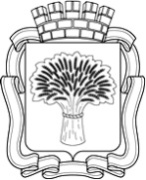 Российская ФедерацияАдминистрация города Канска
Красноярского краяПОСТАНОВЛЕНИЕРоссийская ФедерацияАдминистрация города Канска
Красноярского краяПОСТАНОВЛЕНИЕРоссийская ФедерацияАдминистрация города Канска
Красноярского краяПОСТАНОВЛЕНИЕРоссийская ФедерацияАдминистрация города Канска
Красноярского краяПОСТАНОВЛЕНИЕ09.09.2020 г.№748Регистрационный номер заявленияДата, время принятия заявленияДокументы, удостоверяющие личность заявителя, проверены. Заявление принялДокументы, удостоверяющие личность заявителя, проверены. Заявление принялРегистрационный номер заявленияДата, время принятия заявленияФ.И.О.подпись